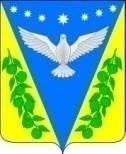 АДМИНИСТРАЦИЯ УСПЕНСКОГО СЕЛЬСКОГО ПОСЕЛЕНИЯ УСПЕНСКОГО РАЙОНАПОСТАНОВЛЕНИЕот  31.03.2020 года	                                                                                                            № 57			                             с. Успенское
О временном приостановлении проведения ярмарки «выходного дня» на территории Успенского сельского поселения Успенского района На основании постановления  главы администрации (губернатора) Краснодарского края от 30.03.2020 года №178 «О внесении изменений в постановление главы администрации (губернатора) Краснодарского края от 13.03.2020 года №129 «О введении режима повышенной готовности на территории Краснодарского края и мерах по предотвращению распространения  новой короновирусной инфекции (Covid-2019)», постановляю:1. 	Временно приостановить проведение ярмарки «выходного дня» на территории  Успенского сельского поселения Успенского района.2.	Обнародовать настоящее постановление  в соответствии с уставом Успенского сельского поселения Успенского района и разместить на официальном сайте администрации Успенского  сельского поселения  Успенского района в сети Интернет.3. 	Контроль за выполнением настоящего постановления возложить на заместителя главы Успенского сельского поселения Успенского района А.П. Волошина.4. 	Постановление вступает в силу наследующий день после дня его официального обнародования и распространяется на правоотношения возникшие с 31 марта 2020 года.Глава Успенского сельскогопоселения Успенского района                                                           Н.Н. Буркот